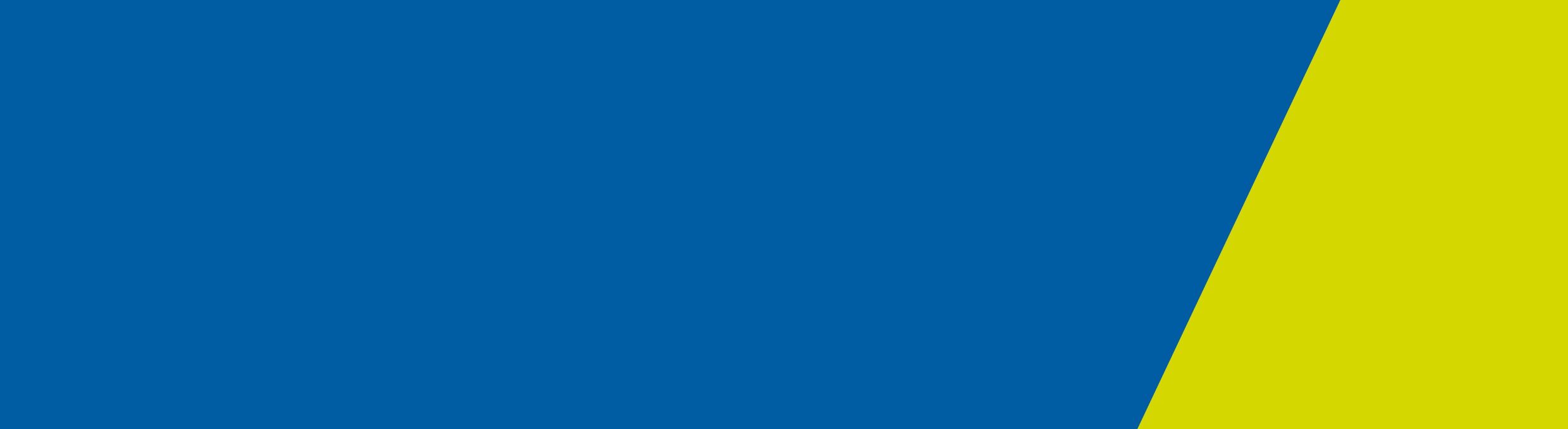 Forensic Youth Mental Health –Secure Youth Mental Health Inpatient   PurposeTo outline the subcentre setup for CMI/ODS activity data reporting of Forensic Youth Mental Health Youth Justice (FYMH-YJ) clients, admitted to secure youth mental health inpatient beds.  Background  The (FYMH-YJ) secure inpatient service is part of the Forensic Mental Health Implementation Plan (FMHIP). It is a specialist secure mental health unit for young people in Youth Justice custodial facilities who require compulsory acute inpatient treatment under the Mental Health Act 2014. A key aim of the service is to enhance mental health access for clients in youth detention to support and reduce young people’s risk of reoffending.From 15/11/2020, the new bed type of secure youth acute mental health will commence in Orygen. The primary admission source for the service is the Department of Justice and Regulation custody setting. Young people eligible for admission to (FYMH-YJ) secure inpatient service are those who have a mental illness and are assessed as eligible for a Secure Treatment Order (STO) to receive mental health treatment under the Mental Health Act 2014.  Specifically, the following criteria must be satisfied: Custodial context - Young person is in a Youth Justice custodial setting; Age - Young person is aged between 10 to 24 years; and Clinical acuity - Young person has mental illness, is acutely mentally unwell, requires immediate treatment and meets the criteria for a Secure Treatment Order; and Assessment by authorised psychiatrist - Patient eligibility for admission is based on a clinical decision by an authorised psychiatrist, or delegate.  Subcentre setupTwo separate inpatient subcentres are required for admissions to Orygen Secure Youth Justice unit, this is required to reflect the two different inpatient age groups, and outcome measures required for the respective age groups. Bed Maintenance setupTwo purchased, 3 operational and 3 approved beds are to be added to the subcentre “Orygen FYMH - Secure IPU 10-17” from 09/11/2020.One purchased, 3 operational and 3 approved bed is to be added to “FYMH - Secure IPU 18+” from 09/11/2020Subcentre / Program setupSubcentre: FYMH - YJ Secure IPU 18+ ProgramSubcentre: FYMH - YJ Secure IPU 10-17 ProgramNote – Only FYMH YJ admission data should be recorded against these subcentres. If the FYMH-YJ Secure beds are being used as usual intensive care mental health acute beds, this usual intensive care activity should not be reported against the FYMH YJ subcentres.Further informationThis bulletin has been developed by the Mental Health and Drugs Data team. For further information, please email: MHDReporting@dhhs.vic.gov.au Bulletin #53Forensic Youth Mental Health – Secure Youth Mental Health Inpatient service                                                                      November 2020Subcentre NameSubcentre TypeProgram ClassWard typeOM SettingOpen ReasonFYMH - Secure IPU 18+InpatientAcute, General SpecialistHospital wardAdult InpatientNew serviceDescriptionClassificationProgram TypeTarget PopulationFund Source[service decision]Acute, General SpecialistAcute, ForensicForensic, YouthSpecialist / Statewide Services - InpatientSubcentre NameSubcentre TypeProgram ClassWard typeOM SettingOpen ReasonFYMH - Secure IPU CAMHSInpatientAcute, General SpecialistHospital wardCAMHS InpatientNew serviceDescriptionClassificationProgram TypeTarget PopulationFund Source[service decision]Acute, General SpecialistAcute, ForensicForensic, YouthSpecialist / Statewide Services - InpatientTo receive this publication in an accessible format email MHDReporting@dhhs.vic.gov.auAuthorised and published by the Victorian Government, 1 Treasury Place, Melbourne.© State of Victoria, Department of Health and Human Services. November, 2020.